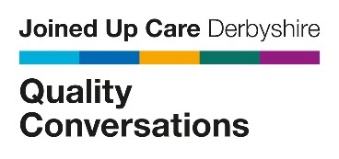 Quality Conversation training will give you the skills.This free training is for all staff and volunteers working in health and social care and the voluntary sector across Derby and Derbyshire.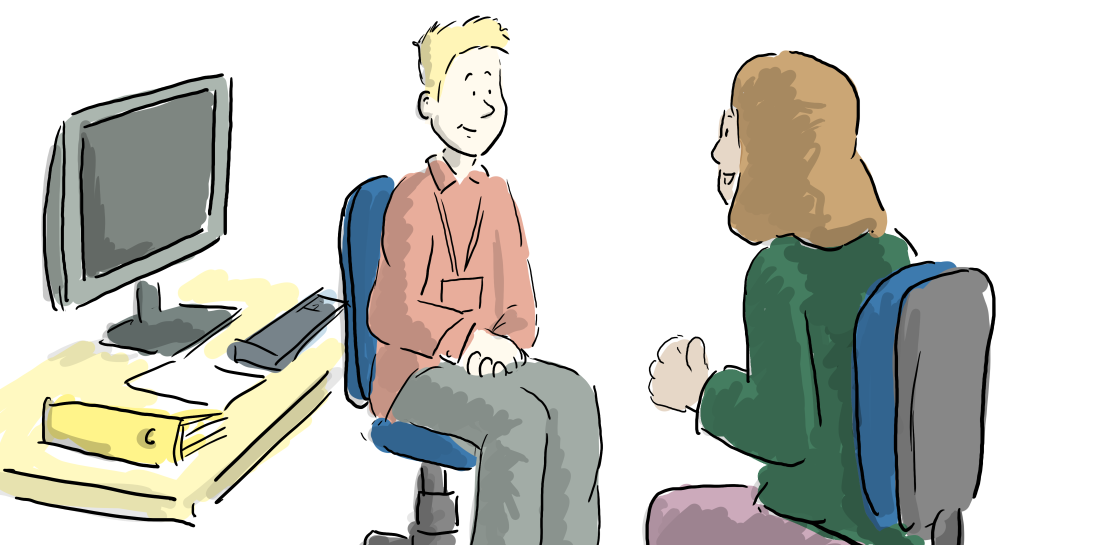 Core Skills TrainingYou will learn about the impact of health inequalities, and develop listening skills, communications skills, and health coaching approaches.  You will gain expert tips and advice tailored to your needs and a chance to practice in small friendly groups.Spotlight Sessions Once you have this foundation of knowledge and skills, you can look and learn in more detail about specific areas and tailor your learning, with our new Spotlight sessions. These sessions will cover:Supporting people to support themselves.Quality Conversations for Leaders.How to have better conversations around mental health. Having behaviour change conversations.  What’s the training like?The training is virtual over MS Teams. All sessions are 3 hours 15 minutes long.  You need access to a computer with a camera and microphone. Groups are small with time and space to practice your new skills in virtual break out rooms. How do I book?Check the dates and times for the training you want to attend and click on the booking link to book you place. You will get an email to confirm your booking and a calendar invite will be sent within 5 working days.Core Quality Conversations SkillsYou will learn about the impact of health inequalities, Develop listening skills, Develop communications skills, and health coaching approaches.  Spotlight SessionsHaving behaviour change conversations Why is it that most people know what they ‘should’ do, but it doesn’t change their behaviour?  What is behaviour? Health Inequalities and their impact on behaviour.  How to introduce conversations about behaviour change.  Exploring barriers and enablers to behaviour change. Learn skills to support people to change their behaviour. Quality Conversations for Leaders Focus on how to support the workforce more effectively and compassionately.Learn how to apply coaching in conversations as a leader.Develop skills to improve engagement, well-being, and compassion at work.Supporting People to Support Themselves Understand what this means.Develop skills to introduce and promote self-management.Understand how to support people to manage their own care.Quality conversations for Mental HealthWould you like to have better conversations with people about their mental health? In this short course, you’ll learn how to start conversations about wellbeing, mental health, and helpful ways to respond. The course is specifically designed for non-mental health professionals, to help you develop more confidence in everyday interactions around people’s wellbeing.  You’ll learn mental health conversation skills for your working life – and life away from work. DayDateStartFinishBooking linkApril 2024April 2024April 2024April 2024April 2024Tuesday16/04/2413:1516:30CLICK HERE FULLThursday18/04/2413:1516:30CLICK HERE FULLThursday25/04/2413:1516:30CLICK HERE FULLMay 2024May 2024May 2024May 2024May 2024Tuesday14/05/2413:1516:30CLICK HEREThursday23/05/2309:1512:30CLICK HEREJune 2024June 2024June 2024June 2024June 2024Wednesday26/06/2409:1512:30CLICK HEREDayDateStartFinishBooking linkJune 2024June 2024June 2024June 2024June 2024Thursday06/06/2413:1516:30CLICK HEREDayDateStartFinishBooking linkApril 2024April 2024April 2024April 2024April 2024Tuesday16/04/2409:1512:30CLICK HEREThursday24/04/2409:1512:30CLICK HERE FULLMay 2024May 2024May 2024May 2024May 2024Tuesday21/05/2413:1516:30CLICK HEREJune 2024June 2024June 2024June 2024June 2024Tuesday18/06/2413:1516:30CLICK HEREMay 2024May 2024May 2024May 2024May 2024Thursday02/05/2409:1512:30CLICK HEREJune 2024June 2024June 2024June 2024June 2024Tuesday04/06/2409:1512:30CLICK HEREDayDateStartFinishBooking linkMay 2024May 2024May 2024May 2024May 2024Wednesday08/05/2413:1516:30CLICK HEREWednesday15/05/2409:1512:30CLICK HEREJune 2024June 2024June 2024June 2024June 2024Tuesday18/06/2409:1512:30CLICK HERE